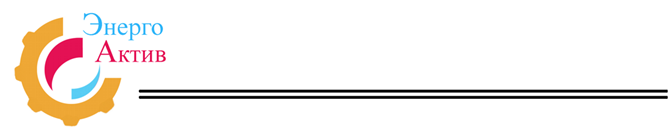 Общество с Ограниченной Ответственностью           Инновационно-внедренческий центр«ЭНЕРГОАКТИВ»ООО ИВЦ «Энергоактив», 680054, г. Хабаровск, ул. проф. Даниловского, д. 20, оф. 1,тел/факс (4212) 734-111, e-mail: ivc.energo@mail.ruПРОГРАММА КОМПЛЕКСНОГО РАЗВИТИЯТРАНСПОРТНОЙ ИНФРАСТРУКТУРЫСЕЛЬСКОГО ПОСЕЛЕНИЯ «СЕЛО МАНИЛЫ»ПЕНЖИНСКОГО МУНИЦИПАЛЬНОГО РАЙОНАКАМЧАТСКОГО КРАЯХабаровск 2018Паспорт программыВведениеИнфраструктура - термин, появившийся в экономической литературе в конце 40-х годов. 20 в. для обозначения комплекса отраслей хозяйства, обслуживающих промышленное и с.-х. производство (строительство шоссейных дорог, каналов, портов, мостов, аэродромов, складов, энергетическое хозяйство, ж.-д. транспорт, связь, водоснабжение и канализация, общее и профессиональное образование, расходы на науку, здравоохранение и т.п.).Транспортная инфраструктура - это совокупность всех видов транспорта и транспортных структур, деятельность которых направлена на создание благоприятных условий функционирования всех отраслей экономики, т.е. совокупность материально-технических систем транспорта, предназначенных для обеспечения экономической и неэкономической деятельности человека. Другими словами, под транспортной инфраструктурой следует понимать совокупность материально-технических и организационных условий, обеспечивающих быстрое и беспрепятственное выполнение перевозочного процесса. Инфраструктура - это один из самых фондоемких и инерционных секторов экономики, и поэтому проблемы транспортного обеспечения будут постоянно находиться в центре внимания руководства страны и регионов. Транспортная инфраструктура должна не только поддерживать текущие хозяйственные связи, но и иметь некоторый резерв, призванный обеспечить мобильность экономики. Особенность транспортной инфраструктуры состоит в том, что ее рост происходит медленнее, чем расширение хозяйственных связей. Традиционно эти проблемы проявляются на стыках различных ведомств и видов транспорта.К объектам транспортной инфраструктуры относятся пути сообщения, технические сооружения, грузовые и пассажирские вокзалы и станции, агентства по продаже билетов и организации перевозок, логистические центры, склады, инженерные сети, коммуникации и т.д. Полную объектную характеристику транспортной инфраструктуры дать довольно сложно из-за ее крайней обширности. Базовыми объектами транспортной инфраструктуры являются пути сообщения и пассажирские и грузовые вокзалы и станции. Транспортная инфраструктура оказывает влияние на размещение производства, без его учета нельзя достичь рационального размещения производительных сил. При размещении производства учитывается потребность в перевозках, масса исходных материалов готовой продукции, их транспортабельность, обеспеченность транспортными путями, их пропускная способность и т.д. В зависимости от влияния этих составляющих и размещаются предприятия. Рационализация перевозок влияет на эффективность производства как отдельных предприятий, так и районов, и страны в целом.Важное значение транспортная инфраструктура имеет и в решении социально-экономических проблем. Обеспеченность территории хорошо развитой транспортной системой служит одним из важных факторов привлечения населения и производства, является важным преимуществом для размещения производительных сил и дает интеграционный эффект.Специфика транспорта как сферы экономики заключается в том, что он сам не производит продукцию, а только участвует в ее создании, обеспечивая производство сырьем, материалами, оборудованием и доставляя готовую продукцию потребителю. Транспортные издержки включаются в себестоимость продукции. По некоторым отраслям промышленности транспортные издержки очень значительны, как, например, в лесной, нефтяной отраслях промышленности, где они могут достигать 30% себестоимости продукции. Транспортный фактор имеет особо огромное значение в нашей стране с ее огромной территорией и неравномерным размещением ресурсов, населения и основных производственных фондов. Таким образом, транспортная инфраструктура представляет собой совокупность материально-технических и организационных условий, обеспечивающих быстрое и беспрепятственное выполнение перевозочного процесса. Она играет большое значения для развития страны, оказывает влияние на размещение производительных сил, большое значение имеет и в решении социально-экономических проблем, создает условия для формирования местного и общегосударственного рынка.Характеристика Сельского поселения «Село Манилы» Пенжинского муниципального района Камчатского краяТерриториальная характеристикаСельское поселение «село » расположено на территории Пенжинского муниципального района Камчатского края и состоит из единственного сельского населенного пункта - село  и территорий вдоль правого берега реки Пенжина, прилегающих к селу. Манилы расположено в северо-восточной части России на севере Камчатского края в  к северо-северо-востоку от Петропавловска-Камчатского в местности  отнесенной к районам Крайнего Севера. Село расположено на пологом правом берегу устьевого участка реки Пенжина в  от Пенжинской губы Охотского моря при впадении в Пенжину реки Манилки. Экономико-географическое положение  на макро- (Россия) и мезо- (Камчатский край) уровнях характеризуется как исключительно периферийное, поскольку село находится на значительном удалении от основных транспортных путей и финансово-экономических центров России и мира и не имеет сухопутной связи с внешним миром. Положение села на микроуровне (муниципального района) характеризуется как выгодное, т.к. село находится в устье реки Пенжина, имеет порто- пункт, обеспечивающей транспортно-грузовую связь с внешним миром, связь по воде со всеми селами района и прежде всего с районным центром круглогодично и по суше в зимний период. Будучи крупнейшим по людности селом района и выполняя функции транспортно-энергетического узла,  является ключевым поселением в системе расселения и хозяйства Пенжинского района. Село  основано в 1930-е гг. на месте корякского стойбища, как центральная усадьба оленеводческого колхоза. В 1960-80-е гг. получило развитие за счет активизации геологоразведки (бывш. пос. Первореченский), создания порто-пункта, ДЭС, аэропорта. Достигло рассвета своего развития в середине 1980-х гг., когда в селе  насчитывалось до 1,6 тыс. чел и было транспортно-распределительным узлом района и центральной усадьбой крупного оленеводческого совхоза. Проект планировки и застройки села  (генеральный план) . предполагал рост села к . до 3600 человек, расширение сельскохозяйственной деятельности.В конце 2000-х гг. сохраняло свою специализацию, как транспортного узла, центра производства электроэнергии, размещения горнодобывающих и коммунальных предприятий общерайонного значения. 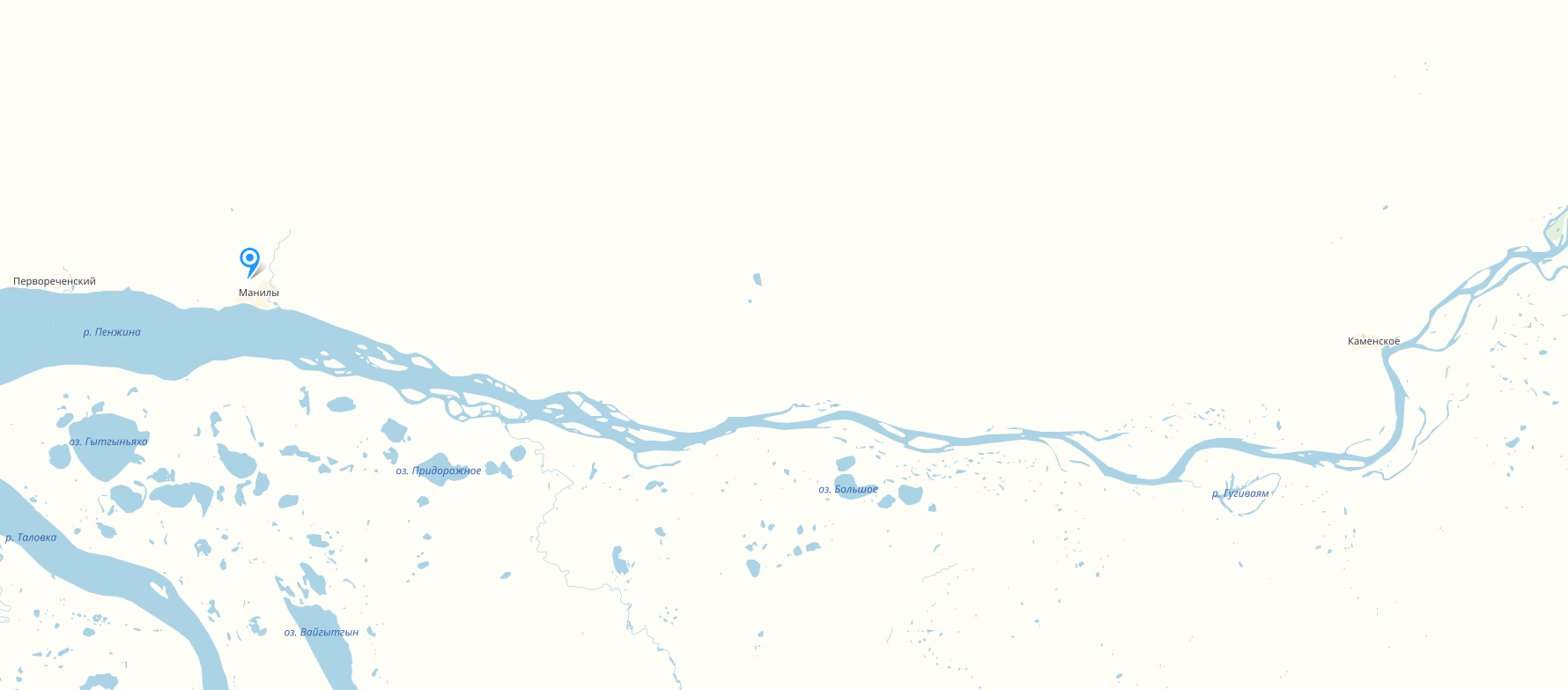 Рисунок 1. Территориальное расположение Сельского поселения «Село Манилы» на карте.3.2 Социально-экономическая характеристика, характеристика градостроительной деятельности на территории поселка, включая деятельность в сфере транспорта, оценку транспортного спросаНаселениеДинамика наиболее важных показателей численности и состава населения в целом по муниципальному образованию представлена в таблице. Таблица 2.2.1. Динамика численности населения в муниципальном образовании.Численность населения муниципального образования согласно «Численность населения Российской Федерации по муниципальным образованиям на 1 января 2018  года.» - 898 человек. Прогнозируется незначительная убыль численности постоянного населения.Рис. 3.2.1 – Прогнозируемая численность населенияПроизводствоСело  в советское время являлось центральной усадьбой совхоза «Манильский». Географическое месторасположение предопределило вторую функцию села - перевалка грузов поступающих морем и отправка в сельские поселения Пенжинского района, это и является главной отличительной чертой Манил. Перспективы развития с. , практически напрямую связаны с освоением территории Пенжинского района, т.к. завоз строительных материалов и товаров хозяйственного потребления осуществляется морским транспортом через портпункт в с. Манилы.В селе зарегистрированы одна сельскохозяйственная организация и 9 личных подсобных хозяйств. Посевная площадь в личных подсобных хозяйствах – , из которых для выращивания картофеля выделено , для овощей – .Поголовье скота в хозяйствах не значительное, и составляет около 16 голов. Численность оленей по состоянию на август 2009 года составила 2963 головы.Ведущими отраслями, определяющими экономику с.  являются:Сельское хозяйство - ГУПОП совхоз «Манильский»ЖКХ - ОАО «Коряктеплоэнерго» - Пенжинский Филиал (участок с. ), ОАО «Корякэнерго» - дизельная электростанция-4 (ДЭС-4);Промышленность – ЗАО «Корякуголь», ЗАО «Артель старателей Камчатка», ОАО «Корякгеологдобыча». Анализ развития малого предпринимательства позволяет выявить следующие проблемы:недостаточность собственных средств для развития бизнеса;недоступность банковских кредитных ресурсов для большинства субъектов малого предпринимательства по причине недостаточного залогового обеспечения;недостаточный уровень профессиональных кадров на малых предприятиях;неполная информированность хозяйствующих субъектов, затруднения в получении консультаций специалистов, отсутствие соответствующих деловых услуг;отсутствие масштабной кооперации крупных производственных компаний и малых предприятий.При этом основные существующие или возможные проблемы у субъектов малого предпринимательства носят в основном финансовый характер.Основными, приоритетными направлениями развития малого бизнеса являются:- оказание содействия развитию системы кредитования малого бизнеса;- обеспечение условий для развития малого предпринимательства путем повышения качества и эффективности мер поддержки малого предпринимательства.-формирование и дальнейшее совершенствование системы нормативного и правового обеспечения предпринимательской деятельности;-инвестиционная, финансово-кредитная и имущественная поддержка субъектов малого предпринимательства; -осуществление мер по созданию соответствующей информационной системы в библиотеке в целях получения субъектами малого предпринимательства экономической, правовой, статистической, производственно-технологической и иной информации, необходимой для их эффективного развития; -формирование благоприятного общественного мнения о малом предпринимательстве, взаимодействие с органами и организациями, заинтересованными в развитии предпринимательства. 	Для дальнейшего развития малого предпринимательства, повышения занятости населения путем развития малого предпринимательства одним из приоритетных направлений в сфере подготовки кадров является содействие обучению основам предпринимательской деятельности безработных граждан, незанятого населения.Поддержка малого предпринимательства позволит получить рост экономики в агропромышленном комплексе и переработке сельскохозяйственной продукции, в бытовом обслуживании, общественном питании и сфере услуг.Требуется оказание информационно-консультативной поддержки предпринимательства; использование муниципального имущества для развития малого и среднего предпринимательства.Основные мероприятия развития малого и среднего бизнеса являются:- формирование    благоприятной    внешней    среды    для развития    малого    бизнеса, информационно-консультативная поддержка субъектов малого и среднего предпринимательства- предоставление в аренду муниципального имущества для развития малого и среднего предпринимательства- содействие в решение вопроса о предоставлении земельных участков под строительство новых объектов потребительского рынка - проведение конкурсов, семинаров тренингов, круглых столов и иных мероприятий с субъектами малого и среднего предпринимательства.Коммунальное хозяйство Теплоснабжение.Централизованное теплоснабжение сельского поселения село Манилы осуществляет теплотехнический участок ОАО «ЮЭСК» «Манильский энергорайон». На территории с. Манилы установлены 4 котельных (3 котельных в резерве), мощностью 180,48 Гкал/сутки, работающие на твердом топливе (угле). Расход топлива при -10 С0 - 7 тонн,  при - 20 С0  - 12 тонн.  Так же на территории села установлено 3 бойлерных, суммарной мощностью 30 Гкал/сутки. Суммарный расход топлива при -10 С0-2 тонны, при  - 20 С0 - 3 тонны. Протяженность тепловых и паровых сетей в двухтрубном исчислении составляет 3936 м.Всего в с. Манилы к центральному теплоснабжению подключены 63 жилых дома (56% от общего количества жилых домов) с общим количеством жителей – 687 человек.Для нормального функционирования систем теплоснабжения в с. Манилы ежегодно необходимо 8200 тонн угля и 650 тонн дизельного топлива.Табл. 2.2.3.1В СП «село Манилы» теплоснабжение малоэтажных и индивидуальных жилых застроек, а так же отдельных зданий коммунально-бытовых и промышленных потребителей не подключенных к центральному теплоснабжению осуществляется от индивидуальных источников тепловой энергии.Табл. 2.2.3.2 Сводный баланс поступления и отпуска теплоэнергии в рамках муниципального образования.Водоснабжение.Для обеспечения потребителей сельского поселения «село Манилы» Пенжинского района Камчатского края услугами водоснабжения привлечена организация ОАО «ЮЭСК», которая занимается эксплуатацией инженерных сетей водоснабжения и оборудования сельского поселения. Основные виды деятельности организации: выработка и предоставление гражданским и юридическим лицам тепловой энергии и водоснабжение в пределах сельского поселения «село Манилы» Пенжинского района Камчатского края. Предприятие имеет необходимое технологическое оборудование, автомобильную технику и штат работников. Водопользование поселением осуществляется с целью хозяйственно-питьевого и производственного водоснабжения. К системе водоснабжения сельского поселения подключены здания, сооружения производственного, социального назначения и объекты жилого фонда, входящие в состав сельского поселения «село Манилы» Пенжинского района Камчатского края. Водоснабжение сельского поселения «село Манилы» Пенжинского района Камчатского края осуществляется из следующих источников: - Скважина №1, расположена по ул. Набережная в железобетонном здании площадью 12м², на расстоянии 50м к северу от котельной «Центральная», и на расстоянии 10м. к северу от р. Манилка. Общая площадь здания, в котором расположена скважина – 50м². Глубина скважины – 70м. Дебит скважины – 16 куб.м/час. Год ввода в эксплуатацию – 1981г. Марка водоподъемного оборудования – ЭЦВ 8-16-140, насос работает 4 ч./сут. Скважина служит источником воды для технологических нужд котельной «Центральная»; - Скважина №2, расположена по ул. Геологическая на расстоянии 10м от бывшей котельной «ГРЭ» в деревянном здании площадью – 40м² .Скважина удалена на север от р. Манилка на 240м. Глубина скважины – 70м. Дебит скважины – 16 куб.м/час. Год ввода в эксплуатацию – 1981г. С помощью водоподъемного оборудования, марки– ЭЦВ 8-16-141 (насос работает 5 ч./сут), вода поступает в накопительную емкость, и далее поступает по трубопроводу к потребителям. Скважина является источником воды для бюджетных организаций; - Скважина №3 (водоразборная колонка), располагается по ул. 50 лет образования СССР в помещении из металлического каркаса, обшитого металлосайдингом площадью 16 кв.м. Скважина удалена на север от р. Манилка на расстояние 34м. Глубина скважины – 50м. Дебит скважины – 75 куб.м/час. Год ввода в эксплуатацию - 1970г. Марка водоподъемного оборудования – компрессор (60кВт/ч), насос работает 7ч./сут. При помощи компрессора вода поступает в накопительную ёмкость объемом 3 куб.м. Скважина служит источником питьевой воды для населения, разбор воды происходит из ёмкости. Текущая величина водоотбора на участке водозабора составляет - 50,5 тыс.куб.м/год, перспективная - 70 тыс.куб.м/год. Всего в с. Манилы к центральному водоснабжению подключены 11 жилых домов (около 30%) с общим количеством жителей – 214 человек. Остальные жители поселка потребляют воду из емкости, объемом 2 куб.м, расположенной внутри помещения скважины №3. По качеству вода не соответствует ГОСТу 2874-82 «Вода питьевая». Одиночное протяжение уличной водопроводной сети составляет 3800 м.Табл. 3.3.2. Структура водопотребления на территории муниципального образования. Электроснабжение.Электроэнергией сельское поселение «Село Манилы» обеспечено на 100 %. Электроснабжение осуществляется децентрализовано, то есть снабжения потребителей электричеством от источника, не связанного с энергетической системой. Электроснабжение потребителей осуществляется автономными дизельными электростанциями (ДЭС).На территории сельского поселения обслуживание сетей осуществляет энергоузел с. Манилы филиал АО «ЮЭСК».В с. Манилы электроэнергия подается от ДЭС по ВЛ-0,4 кВ до объектов потребления. Электроснабжение с. Манилы осуществляет от ДЭС-4. На ДЭС-4 установлено 5 дизельных генераторов марки Г-72, суммарной мощностью 4000 кВт/час. ДЭС-4 обеспечивает электроэнергией села Манилы и Каменское. Введена в эксплуатацию в 1985 году. Социальная сфераВ селе, на данный период имеющиеся общественные учреждения вполне достаточны для обеспечения социального минимума в сфере услуг населению, обслуживания текущего состояния жизнеобеспечения населения. По состоянию на 2018 г. в селе имеются: МКОУ «Манильская средняя школа», МКДОУ «Манильский детский сад «Олешек»», библиотека, ОВОП, дом культуры, магазины, отделения связи, баня, административные учреждения и офисы, банк, котельные, здание администрации. Транспортная инфраструктураВнешний транспортК объектам воздушного транспорта относятся аэропорт с грунтовой взлетно-посадочной полосой находящийся на западе от жилой застройки в с. . Аэропорт принимает регулярные рейсы из с. Тиличики Олюторского района (с промежуточной посадкой в с. Каменское). ВПП с.  способна принимать воздушные суда марки ЯК -40 и АН – 28, вертолет МИ-8. Расстояние до краевого центра по воздушному пути составляет . Объем пассажирских перевозок в 2007 году составил 486 чел.Краевой целевой программой «Развитие аэропортов местных воздушных линий Камчатского края» предусматривается реконструкция аэропортового комплекса с.  на сумму 157,8 млн. руб. Аэропорт станет базовым в системе транспортного обеспечения транспортной подвижности населения Пенжинского района.В настоящее время рейдовая обработка судов в портпункте с.  производится самоходными баржами и несамоходными буксируемыми плашкоутами, а выгрузка грузов осуществляется на необорудованный берег самоходными автомобильными кранами с дальнейшей транспортировкой автотранспортом. Баржи вынуждены ждать отлива, чтобы по осушке можно было бы приступить к их разгрузке. Отсутствие причалов значительно замедляет скорость обработки судов, что приводит к простоям и увеличивает стоимость выгрузки.В портпункте сгружаются генеральные, лесные, минерально-строительные грузы, уголь, контейнеры. Краевой стратегией развития транспорта Камчатского края предусматривается реконструкция морского портпункта объем инвестиций в настоящее время не определен.Улично-дорожная сетьОсновные улицы и дороги с.  выполнены в грунтовом исполнении. Улично-дорожный каркас села составляют параллельные друг другу дороги: ул. Северная, ул. Центральная, ул. 50 лет образования СССР, ул. Ленинская и ул. Набережная. Транспортную связь между ними обеспечивают междворовые проезды и дороги без названия. Улица Набережная имеет проезд к причалу на реке Пенжина. Протяженность существующей улично-дорожной сети населенного пункта составляет . с примерной площадью покрытия  . В северной части села имеется проселочная автодорога к тополиной роще – местному туристско-рекреационному ресурсу с. . Данная дорого не имеет дорожного покрытия, в и в период распутицы становиться не доступной для эксплуатации.Уличное освещение в темное время суток не предусмотрено.В с.  отсутствуют автозаправочные станции и станции технического обслуживания. На территории села имеются 2 автодорожных моста.Большая часть улично-дорожной сети населенного пункта находится в неудовлетворительном состоянии. Пешеходное движение происходит по проезжим частям улиц,  что способствует возникновению  дорожно-транспортных происшествий.Общие данные по существующей улично-дорожной сети в пределах территории границы поселения:Существующая улично-дорожная сеть имеет недостаточную степень благоустройства (отсутствие тротуаров, озеленения, освещения, нехватку твердых покрытий проезжих частей). Требуется произвести упорядочение дорожной сети улиц и дорог.Таблица 2.2.5 - Перечень автомобильных дорог сельского поселения "Село Манилы"Оценка транспортного спроса включает в себя процесс анализа передвижения населения к объектам тяготения, размещенным в различных зонах территории поселка.В основе оценки транспортного спроса на объекты тяготения лежат потребности населения в передвижении. Можно выделить основные группы объектов тяготения:- Объекты социальной сферы;- Объекты культурной и спортивной сферы;- Узловые объекты транспортной инфраструктуры;- Объект дошкольного и школьного образования;- Объекты трудовой занятости населения.Учитывая компактность территории сельского поселения, потребность внутрипоселковых перемещений населения реализуется с использованием личного автотранспорта либо в пешем порядке. Межселенные перемещения осуществляются с использованием личного автотранспорта. 3.3 Характеристика функционирования и показатели работы транспортной инфраструктуры по видам транспортаАвтомобильный транспортАвтомобилизация муниципального образования  (52 единиц/1000 человек в 2018 году) оценивается как низкая (при уровне автомобилизации в Российской Федерации на уровне 270 единиц /1000 человек), что обусловлено изолированностью сельского поселения. Железнодорожный транспорт Железнодорожный транспорт отсутствует. АвиасообщениеК объектам воздушного транспорта относятся аэропорт с грунтовой взлетно-посадочной полосой находящийся на западе от жилой застройки в с. . Аэропорт принимает регулярные рейсы из с. Тиличики Олюторского района (с промежуточной посадкой в с. Каменское). ВПП с.  способна принимать воздушные суда марки ЯК -40 и АН – 28, вертолет МИ-8. Расстояние до краевого центра по воздушному пути составляет . Объем пассажирских перевозок в 2007 году составил 486 чел.Краевой целевой программой «Развитие аэропортов местных воздушных линий Камчатского края» предусматривается реконструкция аэропортового комплекса с.  на сумму 157,8 млн. руб. Аэропорт станет базовым в системе транспортного обеспечения транспортной подвижности населения Пенжинского района.Водный транспортВ портпункте сгружаются генеральные, лесные, минерально-строительные грузы, уголь, контейнеры. Краевой стратегией развития транспорта Камчатского края предусматривается реконструкция морского портпункта объем инвестиций в настоящее время не определен3.4  Характеристика сети дорог поселка, параметры дорожного движения, оценка качества содержания дорогВ с. Манилы все дороги грунтовые.Существующая улично-дорожная сеть имеет недостаточную степень благоустройства (отсутствие тротуаров, озеленения, освещения, нехватку твердых покрытий проезжих частей).В состав работ необходимых для поддержания качества дорожных сетей входит:Содержание муниципальных автомобильных дорог и тротуаров, включающие в себя работы с учётом сезонных условий по уходу за дорожными одеждами, полосой отвода, земляного полотна, системой водоотвода, дорожными сооружениями – элементами обустройства дорог; озеленению; организации и безопасности движения и прочие работы, в результате которых поддерживается транспортно-эксплуатационное состояние дорог, тротуаров и дорожных сооружений в соответствии с действующей нормативной документацией;Борьба с зимней скользкостью с уборкой снежных валов с обочин;Содержание перекрестков, пешеходных переходов, индикаторов пешеходных переходов, а также подъездных дорог к пожарным водоёмам и площадок перед ними.Работы по содержанию, монтажу (установке) и демонтажу дорожных знаков в соответствии со схемой установки дорожных знаков предоставленной Заказчиком.Проверка качества выполнения работ осуществляется по согласованному графику, с составлением итогового акта оценки качества содержания муниципальных автодорог в соответствии с утвержденными критериями.3.5 Анализ состава парка транспортных средств и уровня автомобилизации в Сельском поселении «Село Манилы», обеспеченность парковками (парковочными местами)Автомобильный парк в Сельском поселении «Село Манилы» преимущественно состоит из легковых автомобилей, в подавляющем большинстве принадлежащих частным лицам. Таблица 3.5. Оценка уровня автомобилизации населения Сельского поселения «Село Манилы»Специализированные парковочные и гаражные комплексы в Сельском поселении «Село Манилы» отсутствуют.  Для хранения транспортных средств используются неорганизованные площадки с самовольно возведенными гаражами преимущественно в металлическом исполнении. Временное хранение транспортных средств также осуществляется на дворовых территориях жилых комплексов.3.6 Характеристика работы транспортных средств общего пользования, включая анализ пассажиропотокаВ Сельском поселении «Село Манилы», обслуживание населения общественным транспортом не предусмотрено. Передвижение по территории населенного пункта осуществляется с использованием личного транспорта либо в пешем порядке.Регулярное маршрутное сообщение отсутствует.3.7 Характеристика условий пешеходного и велосипедного передвиженияДля передвижения пешеходов в сельском поселении "Село Манилы" пешеходные и велосипедные дорожки не предусмотрены.Таблица 3.7.1. Характеристики тротуарной сети 3.8 Характеристика движения грузовых транспортных средств, оценка работы транспортных средств коммунальных и дорожных служб, состояния инфраструктуры для данных транспортных средствВ связи с  низким уровнем загруженности автомобильных дорог в Сельском поселении «Село Манилы» маршруты движения грузового транспорта не имеет особых предписаний. 3.9 Анализ уровня безопасности дорожного движенияСитуация, связанная с аварийностью на транспорте, неизменно сохраняет актуальность в связи с несоответствием дорожно-транспортной инфраструктуры потребностям участников дорожного движения, их низкой дисциплиной, а также недостаточной эффективностью функционирования системы обеспечения безопасности дорожного движения.В настоящее время решение проблемы обеспечения безопасности дорожного движения является одной из важнейших задач. Для эффективного решения проблем, связанных с дорожно-транспортной аварийностью, непрерывно обеспечивать системный подход к реализации мероприятий по повышению безопасности дорожного движения.3.10 Оценка уровня негативного воздействия транспортной инфраструктуры на окружающую среду, безопасность и здоровье населенияКоличество автомобильного транспорта в Сельском поселении «Село Манилы» предположительно претерпит незначительные изменения в сторону увеличения. Рассмотрим отдельные характерные факторы, неблагоприятно влияющие на здоровье.Загрязнение атмосферы. Выбросы в воздух дыма и газообразных загрязняющих веществ (диоксид азота (NO2), диоксид серы (SO2) и озон (О3)) приводят вредным проявлениям для здоровья, особенно к респираторным аллергическим заболеваниям.Воздействие шума. Автомобильный, железнодорожный и воздушный транспорт, служит главным источником бытового шума. Приблизительно 30 % населения России подвергается воздействию шума от автомобильного транспорта с уровнем выше 55 дБ. Это приводит к росту риска сердечно-сосудистых и эндокринных заболеваний. Воздействие шума влияет на познавательные способности людей, мотивацию, вызывает раздражительность.Снижение двигательной активности. Исследования показывают тенденцию к снижению уровня активности у людей, в связи с тем, что все больше людей предпочитают передвигаться при помощи автотранспорта. Недостаточность двигательной активности приводит к таким проблемам со здоровьем как сердечно-сосудистые заболевания, инсульт, диабет типа II, ожирение, некоторые типы рака, остеопороз и вызывают депрессию.Учитывая сложившуюся планировочную структуру поселка и характер дорожно-транспортной сети, можно сделать вывод о сравнительной благополучности экологической ситуации в части воздействия транспортной инфраструктуры на окружающую среду, безопасность и здоровье человека. Отсутствие участков дорог с интенсивным движением особенно в районах жилой застройки, где проходят в основном внутриквартальные дороги, позволяет в целом снизить загрязнённость воздуха. Повышение уровня загрязнения атмосферного воздуха возможно в зимний период, что связано с необходимостью прогрева транспорта, а также в периоды изменения направления ветра.3.11 Характеристика существующих условий и перспектив развития и размещения транспортной инфраструктуры поселенияУлично-дорожная сеть поселка представляет систему мелких улиц и дорог.Основными проблемами улично-дорожной сети Сельского поселения «Село Манилы» являются:Несоответствие качества и ширины дорожного покрытия рекомендуемым параметрам для данных категорий дорог;Отсутствие пешеходных дорожек вдоль дорог;Недостаточная обеспеченность дорожными знаками, необходимыми для полноценной регуляции автомобильного движения;Отсутствие автомобильного сервиса (СТО, мойки);Основные решения программы:- Содержание и текущий ремонт автомобильных дорог общего  пользования местного значения;- произвести реконструкцию улиц поселения с целью приведения основных параметров к нормативным требованиям. При реконструкции улиц необходимо предусмотреть: уширение проезжих частей, усиление дорожных одежд, уличное освещение, пешеходные дорожки, водоотводные сооружения;- приобретение и установка дорожных знаков в соответствии со Схемой организации дорожного движения;При проектировании улично-дорожной должна быть учтена сложившаяся система улиц и направление перспективного развития поселка. Введена дифференциация улиц по категориям в соответствии со СНиП 2.07.01-91: - поселковая дорога;- главная улица;- улица в жилой застройке основная;- улица в жилой застройке второстепенная;- проезд.3.12 Оценка нормативно-правовой базы, необходимой для функционирования и развития транспортной инфраструктуры поселенияОсновными документами, определяющими порядок функционирования и развития транспортной инфраструктуры, являются:Градостроительный кодекс Российской Федерации от 29.12.2004 № 190-ФЗ (ред. от 30.12.2015) (с изм. и доп., вступ. в силу с 10.01.2016);Воздушный кодекс Российской Федерации от 19.03.1997 № 60-ФЗ (ред. от 13.07.2015) (с изм. и доп., вступ. в силу с 24.07.2015);Федеральный закон от 08.11.2007 № 257-ФЗ (ред. от 15.02.2016) «Об автомобильных дорогах и о дорожной деятельности в Российской Федерации и о внесении изменений в отдельные законодательные акты Российской Федерации»;Федеральный закон от 10.12.1995 № 196-ФЗ (ред. от 28.11.2015) «О безопасности дорожного движения» (с изм. и доп., вступ. в силу с 15.01.2016);Постановление Правительства РФ от 23.10.1993 № 1090 (ред. от 21.01.2016) «О Правилах дорожного движения»;Постановление Правительства РФ от 25.12.2015 № 1440 «Об утверждении требований к программам комплексного развития транспортной инфраструктуры поселений, городских округов»;Постановление Главного государственного санитарного врача РФ от 25.09.2007 № 74 Санитарные правила СанПиН 2.2.1/2.1.1.1200-03 «Санитарно-защитные зоны и санитарная классификация предприятий, сооружений и иных объектов»;Генеральный план Сельского поселения «Село Манилы» Пенжинского муниципального района – 2009 г.;В соответствии с частью 2 статьи 5 Федерального закона «О внесении изменений в градостроительный кодекс Российской Федерации и отдельные законодательные акты Российской Федерации» №456-ФЗ от 29 декабря 2014 года, необходимо разработать и утвердить программу комплексного развития транспортной инфраструктуры поселка.В соответствии с Федеральным законом «Об общих принципах местного самоуправления в Российской Федерации» №131-ФЗ от 6 октября 2003 года (в ред. от 15.02.2016 г.), а также п. 8 статьи 8 «Градостроительного кодекса Российской Федерации» №190-ФЗ от 29 декабря 2004 года (в ред. 30.12.2015 г.), разработка и утверждение программ комплексного развития транспортной инфраструктуры поселений, городских округов, требования к которым устанавливаются Правительством Российской Федерации входит в состав полномочий органов местного самоуправления.В соответствии с п. 27 статьи 1 «Градостроительного кодекса Российской Федерации» №190-ФЗ от 29 декабря 2004 года (в ред. 30.12.2015 г.) программы комплексного развития транспортной инфраструктуры поселения, городского округа - документы, устанавливающие перечни мероприятий по проектированию, строительству, реконструкции объектов транспортной инфраструктуры местного значения поселения, городского округа, которые предусмотрены также государственными и муниципальными программами, стратегией социально-экономического развития муниципального образования и планом мероприятий по реализации стратегии социально-экономического развития муниципального образования (при наличии данных стратегии и плана), планом и программой комплексного социально-экономического развития муниципального образования, инвестиционными программами субъектов естественных монополий в области транспорта. Программы комплексного развития транспортной инфраструктуры поселения, городского округа должны обеспечивать сбалансированное, перспективное развитие транспортной инфраструктуры поселения, городского округа в соответствии с потребностями в строительстве, реконструкции объектов транспортной инфраструктуры местного значенияПрограмма позволит обеспечить:а) безопасность, качество и эффективность транспортного обслуживания населения, а также юридических лиц и индивидуальных предпринимателей, осуществляющих экономическую деятельность;б) доступность объектов транспортной инфраструктуры для населения и субъектов экономической деятельности в соответствии с нормативами градостроительного проектирования;в) развитие транспортной инфраструктуры в соответствии с потребностями населения в передвижении, субъектов экономической деятельности - в перевозке пассажиров и грузов на территории поселка;г) развитие транспортной инфраструктуры, сбалансированное с градостроительной деятельностью;д) условия для управления транспортным спросом;е) создание приоритетных условий для обеспечения безопасности жизни и здоровья участников дорожного движения по отношению к экономическим результатам хозяйственной деятельности;ж) создание приоритетных условий движения транспортных средств общего пользования по отношению к иным транспортным средствам;з) условия для пешеходного и велосипедного передвижения населения;и) эффективность функционирования действующей транспортной инфраструктуры.4. Прогноз транспортного спроса, изменения объемов и характера передвижения населения и перевозок грузов на территории поселения4.1 Прогноз социально-экономического и градостроительного развития поселенияПрогноз изменения численности населения Сельского поселения «Село Манилы»Прогноз изменения численности населения Сельского поселения «Село Манилы» на период до 2032 года построен на основе фактических данных о численности населения Сельского поселения «Село Манилы», а также на основе сведений о распределении населения по полу и возрасту. Прогноз изменения численности населения   представлен в таблице.4.1.1.В период реализации Программы прогнозируется тенденция небольшого роста численности населения, обусловленная созданием комфортных социальных условий для проживания граждан, в том числе молодых семей, что в свою очередь будет способствовать восстановлению процессов естественного прироста населения.Таблица.4.1.1. Прогноз изменения численности населения 4.2 Прогноз транспортного спроса поселения, объемов и характера передвижения населения и перевозок грузов по видам транспорта, имеющегося на территории поселенияВ целом, учетом сложившейся экономической ситуации, характер и объемы передвижения населения и перевозки грузов вряд ли претерпят значительные изменения.4.3 Прогноз развития транспортной инфраструктуры по видам транспортаВ период реализации программы, транспортная инфраструктура по видам транспорта, представленным в Сельского поселения «Село Манилы», не претерпит существенных изменений. В границах МО преобладающим останется автомобильный транспорт в формате личного транспорта граждан. Для целей обслуживания действующих производственных предприятий сохранится использование грузового транспорта. 4.4 Прогноз развития дорожной сети поселенияУчитывая экономическую ситуацию и сложившиеся условия, необходимо разработать и реализовать мероприятия по реконструкции существующих участков улично-дорожной сети, исходя из требований организации удобных транспортных связей жилых территорий с местами приложения труда и центрами культурно-бытового обслуживания, с учетом наиболее значительных грузо и пассажиропотоков, а также пешеходной доступности объектов соцкультбыта и мест приложения труда.4.5 Прогноз уровня автомобилизации, параметров дорожного движенияПри сохранении сложившейся тенденции изменения уровня автомобилизации, к 2032 году наступит стабилизация с дальнейшим сохранением в приделах 50 – 60	 единиц на 1000 человек населения. С учетом прогноза изменения численности населения количество автомобилей у населения к расчетному сроку составит 69 единиц. Прогноз изменения уровня автомобилизации и количества автомобилей у населения Сел	ьского поселения «Село Манилы» представлен в таблице 3.5.1. Таблица 4.5.1. Прогноз изменения уровня автомобилизации и количества автомобилей у населения  4.6 Прогноз показателей безопасности дорожного движенияПри сохранении сложившейся тенденции и выполнении мероприятий по приведению в соответствие дорожно-транспортной инфраструктуры к ГОСТ, а так же реализации Проекта организации дорожного движения и  его реализация позволит оставлять уровень ДТП до <1 в год. Таблица 4.6.1 с прогнозом аварийности отображена ниже.Таблица 4.6.14.7 Прогноз негативного воздействия транспортной инфраструктуры на окружающую среду и здоровье населенияВ период действия программы, не предполагается изменение структуры, маршрутов и объемов грузовых и пассажирских перевозок. Изменения центров транспортного тяготения не предвидится. 5. Принципиальные	варианты	развития	транспортной инфраструктуры и их укрупненную оценку по целевым показателям (индикаторам) развития транспортной инфраструктуры с последующим выбором предлагаемого к реализации вариантаАнализируя сложившуюся ситуацию можно выделить три принципиальных варианта развития транспортной инфраструктуры: - оптимистичный – развитие происходит в полном соответствии с положениями генерального плана с реализаций всех предложений по реконструкции и строительству;- реалистичный – развитие осуществляется на уровне необходимом и достаточном для обеспечения безопасности передвижения и доступности, сложившихся на территории Сельского поселения «Село Манилы» центров тяготения. Вариант предполагает реконструкцию существующей улично-дорожной сети и строительство отдельных участков дорог;- пессимистичный – обеспечение безопасности передвижения на уровне выполнения локальных ремонтно-восстановительных работ.6. Перечень мероприятий (инвестиционных проектов) по проектированию, строительству, реконструкции объектов транспортной инфраструктуры6.1 Мероприятия по развитию транспортной инфраструктуры по видам транспортаТребуется разработать и реализовать проект организации дорожного движения сельского поселения "Село Манилы"6.2 Мероприятия по развитию транспорта общего пользования, созданию транспортно-пересадочных узловМероприятия по развитию транспорта общего пользования, созданию транспортно-пересадочных узлов в период реализации Программы не предусматриваются.6.3 Мероприятия	по	развитию	инфраструктуры	для легкового автомобильного транспорта, включая развитие единого парковочного пространстваРеконструкция улиц  поселения с целью приведения основных параметров к нормативным требованиям. При реконструкции улиц необходимо предусмотреть: уширение проезжих частей, усиление дорожных одежд и установку дорожных знаков с нормативной документацией.6.4 Мероприятия по развитию инфраструктуры пешеходного и велосипедного передвиженияДля обеспечения безопасности пешеходного движения рекомендуется обустройство пешеходных дорожек по центральным улицам Сельского поселения «Село Манилы».6.5 Мероприятия	по	развитию	инфраструктуры	для	грузового транспорта, транспортных средств коммунальных и дорожных службМероприятия по созданию и развитию инфраструктуры для грузового транспорта, транспортных средств коммунальных и дорожных служб в период реализации Программы не предусматриваются.6.6 Мероприятия по развитию сети дорог Сельского поселения «Село Манилы»В целях повышения качественного уровня улично-дорожной сети Сельского поселения «Село Манилы», снижения уровня аварийности, связанной с состоянием дорожного покрытия, предлагается в период действия программы реализовать следующий комплекс мероприятий по реконструкции дорог Сельского поселения «Село Манилы» (таблица 5.6.1.). Таблица 6.6.1. Мероприятия по развитию сети дорог Сельского поселения «Село Манилы»7. Оценка объемов и источников финансирования мероприятий (инвестиционных проектов) по проектированию, строительству, реконструкции объектов транспортной инфраструктуры Сельского поселения «Село Манилы»Финансирование работ по содержанию, ремонту и улучшению  улично-дорожной сети Сельского поселения «Село Манилы» (по укрупненным расчетам), представлены в таблице 7.1. 8.  Оценка эффективности мероприятий (инвестиционных проектов) по проектированию, строительству, реконструкции объектов транспортной инфраструктуры Сельского поселения «Село Манилы»В связи с тем, что мероприятия, представленные в данной Программе, направлены, в большей степени, на безопасность дорожного движения (профилактику ДТП и снижение аварийных ситуаций), а так же элементарную транспортную доступность населения Сельского поселения «Село Манилы», инвестиционные проекты являются не окупаемыми и направлены на улучшение качества жизни населения.9.  Предложения по институциональным преобразованиям, совершенствованию правового и информационного обеспечения деятельности в сфере проектирования, строительства, реконструкции объектов транспортной инфраструктуры на территории Сельского поселения «Село Манилы»В рамках реализации настоящей программы не предполагается проведение институциональных преобразований, структура управления, а также характер взаимосвязей при осуществлении деятельности в сфере проектирования, строительства, реконструкции объектов транспортной инфраструктуры предполагается оставить в неизменном виде.Настоящая Программа разработана в соответствии с требованиями к программам комплексного развития транспортной инфраструктуры утверждёнными Постановлением Правительства Российской Федерации №1440 от 25.12.2015 «Об утверждении требований к Программам комплексного развития транспортной инфраструктуры поселений, городских округов».В соответствии с частью 2 статьи 5 Федерального закона «О внесении изменений в градостроительный кодекс Российской Федерации и отдельные законодательные акты Российской Федерации» №456-ФЗ от 29 декабря 2014 года, при наличии генеральных планов поселений, генеральных планов городских округов, утвержденных до дня вступления в силу настоящего Федерального закона, не позднее 25 июня 2016 года должны быть разработаны и утверждены программы комплексного развития транспортной инфраструктуры поселений, городских округов.В целях исполнения требований законодательства, необходимо в указанные сроки издать распоряжение Главы Сельского поселения «Село Манилы» «Об утверждении программы комплексного развития транспортной инфраструктуры Сельского поселения «Село Манилы» на период до 2032 года».РАЗРАБОТАНОГенеральный директорООО «ИВЦ «Энергоактив»___________/С.В. Лопашук /м.п.СОГЛАСОВАНОГлава сельского поселения«Село Манилы»___________/Л.М. Линков/м.п. Наименование Программы:Программа комплексного развития систем транспортной инфраструктуры сельского поселения «село Манилы» Пенжинского муниципального района Камчатского края (далее - Программа)Основание для разработки Программы:- Постановление Правительства РФ от 25.12.2015 года №1440 «Об утверждении требований к программам комплексного развития транспортной инфраструктуры поселений и городских округов»;- Градостроительный кодекс Российской Федерации от 29.12.2004 года (в редакции от 03.07.2016 г.)Заказчик Программы:Администрация сельского поселения «село Манилы» Пенжинского муниципального района Камчатского краяМестоположение: 688863, Камчатский край, Пенжинский район, с. Манилы, ул. 50 лет образования СССР, д.2РазработчикПрограммы:ООО «ИВЦ «Энергоактив» Местоположение: 680054, г. Хабаровск, ул. проф. Даниловского, 20, оф.1Цели и задачи Программы:безопасность, качество и эффективность транспортного обслуживания населения, а также юридических лиц и индивидуальных предпринимателей, осуществляющих экономическую деятельность на территории сельского поселения «село Манилы»;доступность объектов транспортной инфраструктуры для населения и субъектов экономической деятельности в соответствии с нормативами градостроительного проектирования сельского поселения «село Манилы»;развитие транспортной инфраструктуры в соответствии с потребностями населения в передвижении, субъектов экономической деятельности - в перевозке пассажиров и грузов на территории сельского поселения «село Манилы»;развитие транспортной инфраструктуры, сбалансированное с градостроительной деятельностью на территории сельского поселения «село Манилы»;обеспечение условий для управления транспортным спросом;создание приоритетных условий для обеспечения безопасности жизни и здоровья участников дорожного движения по отношению к экономическим результатам хозяйственной деятельности;создание приоритетных условий движения транспортных средств общего пользования по отношению к иным транспортным средствам;создание условий для пешеходного и велосипедного передвижения населения;эффективность функционирования действующей транспортной инфраструктурыЦелевые показатели ПрограммыДостижение расчетного уровня: - по развитию инфраструктуры транспортного передвижения;- по развитию инфраструктуры пешеходного передвижения;- Снижение удельного веса дорог, нуждающихся в капитальном и текущем ремонте;- Повышение безопасности дорожного движения.Укрупненное описание запланированных мероприятий (инвестиционных проектов) по проектированию, строительству, реконструкции объектов транспортной инфраструктуры:Разработка ПСДЗакупка материалов и оборудованияСМРСроки и этапы реализации Программы:2018-2032 гг.Объемы и источники финансирования Программы:Источником финансирования является федеральный, региональный и местный бюджет,  а также внебюджетные средства.№Показатели20142015201620172018Средний темп прироста за 2014-2018 гг., %1Общая численность населения СП «село Манилы»974942935921898-7,80 %ПоказательИсточник тепловой энергии2014 год2015-2020 годыТепловая нагрузка с учетом потерь тепло-вой энергии при транспортировке, Гкал/часКотельная села Манилы0,633,2Объем теплоносителя в системе тепло-снабжения, м.куб.Котельная села Манилы2426,4Нормируемая утечка теплоносителя, м.куб./часКотельная села Манилы0,060,066Источник централи-зованного тепло-снабженияУстанов-ленная тепловая мощ-ность, Гкал/чФактическая располагае-мая тепло-вая мощ-ность ис-точника, Гкал/чРасход тепловой мощности на собст-венные нужды, Гкал/чТепловая мощность нетто, Гкал/чПотери мощности в тепловых сетях, Гкал/чПрисоеди-ненная тепловая нагрузка (мощ-ность), Гкал/чТепловая нагрузка с учетом по-терь тепло-вой энергии при транс-портировке, Гкал/часКотельная села Манилы4,323,240,00113,240,0110,620,631№ п/пУлица№ домаЭтаж ностьЧисло пользо вателей (чел.)Норматив м3/чел. в месяцРасход всего, куб.м/мес.Макси мальный расход, л/с мах1ул. Геологическая12350,55519.4250,152ул. Геологическая22340,55518.870,01463ул. Тундровая92330.55518.3150,01414ул. Торговая12220,55512,210,00945ул. Набережная1А2270.55514.980,01166ул.50 лет образования СССР12420.55523.310,0187ул. Геологическая72110.5556.10,00478Ул. Северная3А2160.5558.80,00689ул. 50 лет образования СССР7150.5552.770,002110ул. Геологическая5180.5554.440,003411ул. Геологическая6140.5552.220,001712ул. Северная11120.5551.10,000813ул. Ленинская9120.5551.10,000814ул.Набережная7140.5552.220,001715ул.Северная1170.5553.880,00316ул.Центральная3150.5552.770,002117ул.Центральная5140.5552.220,001718ул.Центральная13110.5550.5550,000419ул.Центральная10110.5550.5550,000420ул.Ленинская5140.5552.220,0017Наименование автомобильной дорогиПокрытие1Автомобильная дорога по ул. НабережнаяГравийное2Автомобильная дорога по ул. 50 лет образования СССРГравийное3Автомобильная дорога по ул. ЦентральнаяГравийное4Автомобильная дорога по ул. СевернаяГравийное№Показатели2018 год1Общая численность населения Сельского поселения «Село Манилы», тыс. чел.8982Количество автомобилей у населения, ед.473Уровень автомобилизации населения, ед./1000 чел.52№ п/пМестоположениеТротуары, в том числеТротуары, в том числеТротуары, в том числеТротуары, в том числе№ п/пМестоположениеУсовершенствованным (твердым)Усовершенствованным (твердым)Неусов. (грунт.)Неусов. (грунт.)№ п/пМестоположениеПротяженностьПлощадьПротяженностьПлощадь№ п/пМестоположением. п.м2м. п.м21Манилы сельскоепоселение----2ИТОГО тротуары----№Показатели2018201920202021202220232024202520262027202820292030203120321Общая численность населения Сельского поселения «Село Манилы»898910921933945957970982995100810211034104710611075№ п/пПоказатели2018201920202021202220232024202520262027202820292030203120321Общая численность населения Сельского поселения «Село Манилы», тыс. чел.8989109219339459579709829951008102110341047106110752Количество автомобилей у населения, ед.4748495152545557586062636567693Уровень автомобилизации населения, ед./1000 чел.525354545556575859596061626364№Показатели2015201620172018201920202021202220232024202520262027-2032 1 Количество аварий000<1<1<1<1<1<1<1<1<1<1 2Количество аварий с участием пешеходов000<1<1<1<1<1<1<1<1<1<13Со смертельным исходом000<1<1<1<1<1<1<1<1<1<1№ п/пМероприятиеНаименование, расположение объектаТехнические параметрыПротяженность, км.1Содержание и текущий ремонт автомобильных дорог местного значенияАвтомобильные дороги Сельского поселения «Село Манилы» Дороги общего пользования местного значения 72Обустройство тротуара вдоль автомобильных дорог местного значения по центральным улицамАвтомобильные дороги Сельского поселения «Село Манилы»  Дороги общего пользования местного значения1,13Реконструкция улиц поселения с целью приведения основных параметров к нормативным требованиям. При реконструкции улиц необходимо предусмотреть: уширение проезжих частей, усиление дорожных одежд.Автомобильные дороги Сельского поселения «Село Манилы» Дороги общего пользования местного значения 2,3№МероприятияОбъем финансирования, в тыс. руб.Объем финансирования, в тыс. руб.Объем финансирования, в тыс. руб.Объем финансирования, в тыс. руб.Объем финансирования, в тыс. руб.Объем финансирования, в тыс. руб.Объем финансирования, в тыс. руб.Объем финансирования, в тыс. руб.Объем финансирования, в тыс. руб.Объем финансирования, в тыс. руб.Объем финансирования, в тыс. руб.Объем финансирования, в тыс. руб.Объем финансирования, в тыс. руб.Объем финансирования, в тыс. руб.Объем финансирования, в тыс. руб.Итого, в тыс. руб.№Мероприятия201820192020202120222023202420252026202720282029203020312032Итого, в тыс. руб.1Реализация проекта организации дорожного движения65065065065026002Содержание и текущий ремонт автомобильных дорог местного значения41041041041041041041041041041041041041041041061433Обустройство тротуара и прилотковых канав вдоль автомобильной дороги местного значения по центральным улицам44044044013204Реконструкция улиц поселения с целью приведения основных параметров к нормативным требованиям. При реконструкции улиц необходимо предусмотреть: уширение проезжих частей, усиление дорожных одежд.11901190119011901190119071405Итого4108508501500106022502250160016001600160041041041041017203